Муниципальное дошкольное образовательное учреждение детский сад общеращвивающего вида с приоритетным осуществлением деятельности по художественно-эстетическому развитию детей №5Образовательная область«Познавательное развитие, речевое развитие, художественно-эстетическое развитие»Конспект НОДТема: «Экскурсия в зоопарк». II младшая группаРазработала воспитатель: Степанова Мария Михайловна.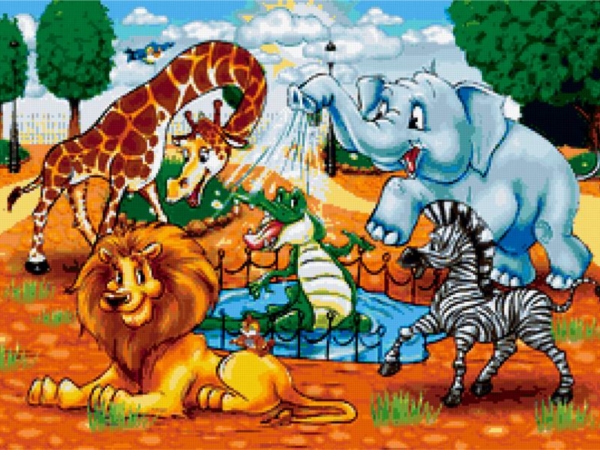 г. Комсомольск-на-Амуре2016Программные задачи: Развивать у детей познавательные способности и творческое воображение; активизировать речь детей; формировать предпосылки поисковой деятельности, интеллектуальной инициативы; развивать умения определять методы решения проблемы с помощью взрослого; воспитывать свободно творческую личность.Материал: Иллюстрации с изображением животных, живущих в теплых странах и в сибирских лесах; игрушки-животные, кубики для клеток, билеты в зоопарк.Предварительная работа: чтение художественной литературы: С.Я. Маршак «Детки в клетке», К. Дмитриев «Зоопарк на столе», А. Клыков «Лисица», В. Степанов «Животные».Ход деятельности:Воспитатель: Здравствуйте, дети! Сегодня мы с вами отправимся на экскурсию в зоопарк, но сначала, я вам загадаю несколько загадок.1. В жаркой Африке гуляет,    Длинной шеей удивляет,    Сам высокий, будто шкаф,    Жёлтый, в пятнышках … (жираф).2. Эту хитрую плутовку    Знают здешние леса.    Кто наводит страх на зайцев?     Это рыжая… (лиса).3.  Он всю зиму в шубе спал,     Лапу левую сосал,      а проснулся, стал реветь...     Это что за зверь? ...(Медведь)4. Среди всех животных суши            Он по весу – чемпион.            У него большие уши,            Длинный хобот – это ... (слон). 5. На спине его горбы -
             Там запас еды, воды...
             Узнали? Как его зовут?
             Двугорбый великан … (верблюд).
        Воспитатель:  Скажите, пожалуйста, о ком эти загадки?Дети: О животных!Воспитатель:  Правильно! А какие виды животных вы знаете?Дети: Дикие и домашние животные.Воспитатель: А чем они отличаются друг от друга?Дети: Домашние животные живут дома. Рядом с человеком, а дикие – в лесу.Воспитатель:  Правильно, молодцы. А сейчас пойдем на экскурсию в зоопарк. Хотите? Дети: Да! Воспитатель: Но прежде чем отправиться на экскурсию, нам надо вспомнить правила поведения в зоопарке и купить билеты. Билет я дам тому, кто правильно ответит на вопросы: «Как нужно вести себя в зоопарке?», «Как называют детеныша слона?», «Чем питается обезьяна?», «Какая шея у жирафа?», «Какого цвета  крокодил?», «Какого цвета зебра?».Дети: (Дети могут отвечать на вопросы хором, после чего получают билеты в зоопарк). Воспитатель: Посмотрите, перед вами животные. Назовите зверей справа.  Дети: Слон, тигр, обезьяна, крокодил зебра, лев. Бегемот.  Воспитатель:  Все эти животные живут далеко отсюда, в других странах. И если бы не зоопарк, мы могли бы увидеть их только на картинках или в кино. Вы, наверное, обратили внимание, что в зоопарке над клетками висят таблички, на которых написано «Животных кормить запрещается». Как вы думаете, почему?Дети: (ответы детей).Воспитатель:  Представьте, что вам целый день будут давать конфеты, печенье, свежий хлеб, бананы и многое другое. Что будет с  вами к концу дня? Дети: Заболят животы и зубы!Воспитатель: Верно. И животные на воле тоже не едят целый день. Кроме того, многие люди не знают, что можно есть тому или иному животному, и бросают в клетки что попало. Животные могут заболеть и даже умереть. А что еще не стоит делать в зоопарке? Дети: Подходить близко к клеткам и просовывать туда руки.  Воспитатель: Правильно, ведь клетка - это дом животного, и он будет его охранять. И, конечно же, нельзя шуметь в зоопарке! А сейчас мы поиграем. Я назову животного, живущего в зоопарке, а вы все вместе должны  показать, как это животное ходит.   Дети: (Изображают обезьяну, тигра, слона и т.д.).   Воспитатель: Молодцы! А теперь давайте проверим, насколько хорошо вы  знаете разных животных. Игра «Зоопарк».Педагог показывает детям картинку, а они описывают животное по внешнему виду и рассказывают, что любит кушать это животное.Игра «Кто лишний?»Педагог перечисляет животных, а дети на слух должны определить, какое из названных животных лишнее  и сказать, почему. Воспитатель: Итак, начинаем: волк, лиса, кошка, заяц. Дети: Лишняя – кошка, потому что остальные звери дикие, а кошка - домашнее животное. Воспитатель: Правильно. Продолжаем: собака, корова, жираф, лошадь. Дети: Лишнее животное – жираф, потому что он относиться к диким животным. Воспитатель: Молодцы! Скажите, вам понравилось наше занятие?Дети: Да!  Воспитатель: А теперь нам нужно сделать, так, чтобы волчонок не выбежал из клетки. Проведите прямые линии.     Воспитатель выдает деткам изображение волчонка в клетке (клетка без прутьев). Нужно провести вертикальные линии. Закрыть клетку. Дети выполняют задание, проводят карандашом прутья. Занятие окончено.